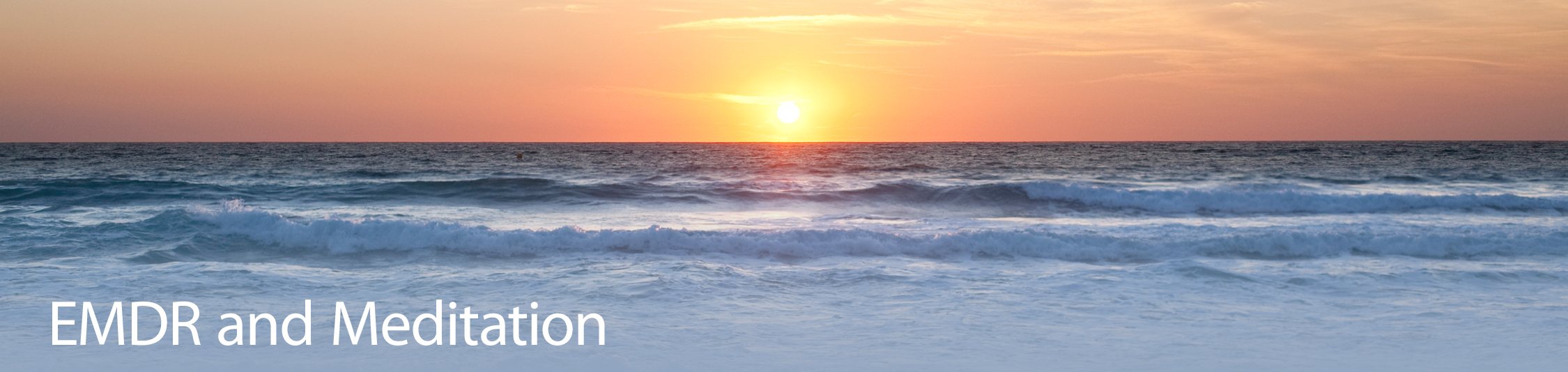 Registration Form(Please Print)Name of Workshop: _____________________________________ Date(s): _____________________________________________Your Name:  __________________________________________Profession: ________________________  Degree: ____________License/Registration Number ______________________________Bus. Address: _________________________________________City/State/Zip:  _______________________________________Work Number:  ________________________________________e-mail:  ______________________________________________How did you find out about us? ________________________________Please make check payable and send to:  William M. Zangwill, Ph.D.EMDRIA Approved Trainer124 W. 93rd St. #9FNY, NY  10025For additional information, please contact me at the address above,by email William@DrZangwill.com or by phone (212) 663-2989.